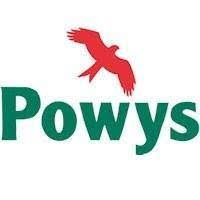 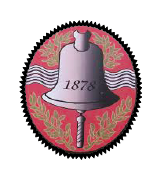 YSGOL BRO CYNLLAITHSex Education PolicyFebruary 2021IntroductionThis policy addresses legal requirements, national strategies and Welsh Assembly Government guidance from:Education Act 1996Sexual Health and Wellbeing Action Plan, 2010 -2015guidance on sex and relationships education (SRE) in schools the requirements of the Personal and social education framework for 7 to 19-year-olds.Links with other policies This policy relates to many other policies and aspects of the curriculum which include: personal and social education (PSE)confidentialitysafe guarding/child protectionanti-bullying (including procedures for dealing with homophobic bullying)equality and diversity.Rationale We believe that parents bear the primary responsibility for helping their children with the aspect of growing up, preparing them for adolescence and ultimately the adult responsibilities of marriage and parenthood. However, we understand that schools have a complementary part to play.AimsWe aim to provide sex education as contained within the national curriculum for Wales, for example in the science subject order.At Ysgol Bro Cynllaith, we have a graduated, age-appropriate sex and relationship education programme, emphasising the social and emotional aspects of relationships. This in turn will provide effective support for the ongoing emotional and physical development of our pupils. We use The “Growing up” resource, which has been developed and recommended by the Powys Healthy Schools programme.The management and organisation of SREThe law demands that Sex Education is considered within a moral framework which upholds family life. A principle part which the school should play with regard to sex education is to begin building that moral framework. The content and delivery of the SRE programmeEducation about relationships for 3 to 7 year old pupils focuses on the building of self-esteem by encouraging learners to;value themselvesrecognise and communicate their feelingsform friendships and relationships.7-11 year old pupils will be helped to understand:the reasons for the physical and emotional changes that take place at puberty, including conception, pregnancy and birththe range of their own and others' feelings and emotionsthe importance of personal safety and what to do or to whom to go when feeling unsafe.We believe that parents would wish to trust the judgement of teachers as how best to cope with children’s questions on sexual matters. Teachers will answer honestly, factually and sensitively at a level appropriate to the maturity of the children.Towards the end of the Summer term children in Years 5 and 6 are given a talk on Puberty and Hygiene by the School Nurse. ConfidentialityIf any child makes a personal disclosure to a teacher or other member of staff then the same procedures in the Safeguarding and Child Protection policies will followed.Arrangements for reviewing and updating the policyThis policy was agreed by staff and governorsThis policy will be reviewed every 2 yearsSigned by chair of governors on behalf of the governing body: …………………………………Signed by Headteacher ……………………………………………… Date policy adopted:    …………………………